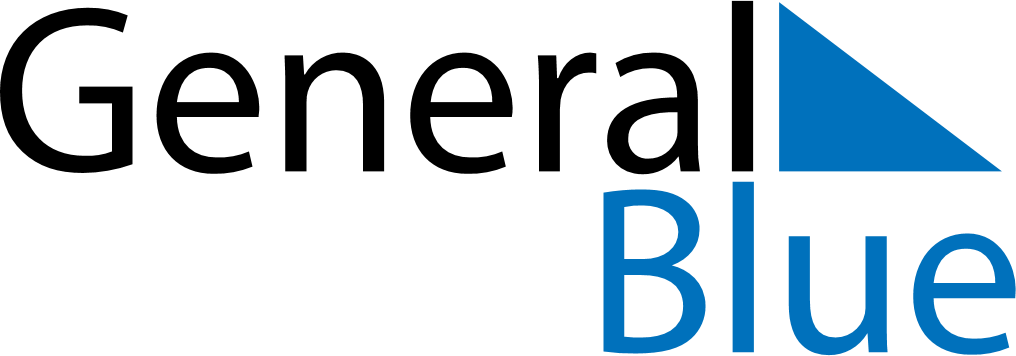 May 2024May 2024May 2024May 2024May 2024May 2024San Antonio Oeste, Rio Negro, ArgentinaSan Antonio Oeste, Rio Negro, ArgentinaSan Antonio Oeste, Rio Negro, ArgentinaSan Antonio Oeste, Rio Negro, ArgentinaSan Antonio Oeste, Rio Negro, ArgentinaSan Antonio Oeste, Rio Negro, ArgentinaSunday Monday Tuesday Wednesday Thursday Friday Saturday 1 2 3 4 Sunrise: 8:06 AM Sunset: 6:27 PM Daylight: 10 hours and 21 minutes. Sunrise: 8:07 AM Sunset: 6:26 PM Daylight: 10 hours and 19 minutes. Sunrise: 8:08 AM Sunset: 6:25 PM Daylight: 10 hours and 16 minutes. Sunrise: 8:09 AM Sunset: 6:23 PM Daylight: 10 hours and 14 minutes. 5 6 7 8 9 10 11 Sunrise: 8:10 AM Sunset: 6:22 PM Daylight: 10 hours and 12 minutes. Sunrise: 8:11 AM Sunset: 6:21 PM Daylight: 10 hours and 10 minutes. Sunrise: 8:12 AM Sunset: 6:20 PM Daylight: 10 hours and 8 minutes. Sunrise: 8:13 AM Sunset: 6:19 PM Daylight: 10 hours and 6 minutes. Sunrise: 8:14 AM Sunset: 6:18 PM Daylight: 10 hours and 4 minutes. Sunrise: 8:15 AM Sunset: 6:17 PM Daylight: 10 hours and 1 minute. Sunrise: 8:16 AM Sunset: 6:16 PM Daylight: 9 hours and 59 minutes. 12 13 14 15 16 17 18 Sunrise: 8:17 AM Sunset: 6:15 PM Daylight: 9 hours and 57 minutes. Sunrise: 8:18 AM Sunset: 6:14 PM Daylight: 9 hours and 56 minutes. Sunrise: 8:19 AM Sunset: 6:13 PM Daylight: 9 hours and 54 minutes. Sunrise: 8:20 AM Sunset: 6:12 PM Daylight: 9 hours and 52 minutes. Sunrise: 8:20 AM Sunset: 6:11 PM Daylight: 9 hours and 50 minutes. Sunrise: 8:21 AM Sunset: 6:10 PM Daylight: 9 hours and 48 minutes. Sunrise: 8:22 AM Sunset: 6:09 PM Daylight: 9 hours and 46 minutes. 19 20 21 22 23 24 25 Sunrise: 8:23 AM Sunset: 6:08 PM Daylight: 9 hours and 45 minutes. Sunrise: 8:24 AM Sunset: 6:08 PM Daylight: 9 hours and 43 minutes. Sunrise: 8:25 AM Sunset: 6:07 PM Daylight: 9 hours and 41 minutes. Sunrise: 8:26 AM Sunset: 6:06 PM Daylight: 9 hours and 40 minutes. Sunrise: 8:27 AM Sunset: 6:05 PM Daylight: 9 hours and 38 minutes. Sunrise: 8:28 AM Sunset: 6:05 PM Daylight: 9 hours and 37 minutes. Sunrise: 8:28 AM Sunset: 6:04 PM Daylight: 9 hours and 35 minutes. 26 27 28 29 30 31 Sunrise: 8:29 AM Sunset: 6:03 PM Daylight: 9 hours and 34 minutes. Sunrise: 8:30 AM Sunset: 6:03 PM Daylight: 9 hours and 32 minutes. Sunrise: 8:31 AM Sunset: 6:02 PM Daylight: 9 hours and 31 minutes. Sunrise: 8:32 AM Sunset: 6:02 PM Daylight: 9 hours and 30 minutes. Sunrise: 8:32 AM Sunset: 6:01 PM Daylight: 9 hours and 28 minutes. Sunrise: 8:33 AM Sunset: 6:01 PM Daylight: 9 hours and 27 minutes. 